Психологическое просвещение и профилактика
Основной целью психологического просвещения и профилактики является предупреждение возможных отклонений в психическом развитии детей и в становлении личности, а также повышение психологической культуры педагогов и родителей. 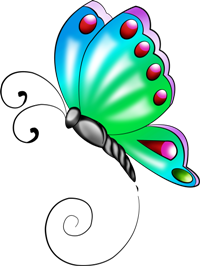 С этой целью подбирается необходимая актуальная стендовая информация, организовываются тематические встречи с родителями и выступления на родительских собраниях, разрабатываются конкретные рекомендации родителям и педагогам общей и индивидуальной направленности.Психологическое просвещение осуществляется следующим образом:стендовая информация об индивидуальных различиях и возрастных особенностях детей, о влиянии семейного воспитания и его типах, о возрастных кризисах и т.д.памятки для родителей о возрастных особенностях детей и другой тематикибеседы и лекции с педагогами с демонстрацией эффективных методов и приемов работы с детьми и родителямисотрудничество в подборе доступных игр по развитию психических процессов и коррекции поведения детей.выступления на родительских собраниях  